（別紙様式４－１）記載例HEALTH CERTIFICATE FOR EXPORT OF LIVE AQUATIC ANIMALS AND PRODUCTS OF AQUATIC ANIMAL ORIGIN FROM JAPAN TO THE REPUBLIC OF KOREA CERTIFICATE NUMBER: 00-0000-0000（道で記載）HEALTH CERTIFICATE FOR EXPORT OF LIVE AQUATIC ANIMALS AND PRODUCTS OF AQUATIC ANIMAL ORIGIN FROM JAPAN TO THE REPUBLIC OF KOREA CERTIFICATE NUMBER:（道で記載）This certificate is valid for 15 days from the next day of the issuing date.Part I: Details of dispatched consignment1. ConsignorName:　○○○○ CO., LTD.Address: 00-00, ○○-cho, ○○-ku, ○○, Japan1. ConsignorName:　○○○○ CO., LTD.Address: 00-00, ○○-cho, ○○-ku, ○○, Japan2. Competent authorityBureau of Fisheries,Department of Fisheries and Forestry,Hokkaido GovernmentPart I: Details of dispatched consignment3. ConsigneeName: 　○○○○ CO., LTD.Address: 00-00, ○○, Busan, Korea3. ConsigneeName: 　○○○○ CO., LTD.Address: 00-00, ○○, Busan, Korea3. ConsigneeName: 　○○○○ CO., LTD.Address: 00-00, ○○, Busan, KoreaPart I: Details of dispatched consignment4. Producing establishment / farm　＊天然由来の場合は、保管施設又は加工施設があれば記入Name: 　○○　（漁協名）（養殖の場合漁協名の後に「Aquaculture Farm」と追記）Address (detailed):（漁協住所）（養殖の場合は地先名「○○ Coast」,）○○ prefecture, Japan4. Producing establishment / farm　＊天然由来の場合は、保管施設又は加工施設があれば記入Name: 　○○　（漁協名）（養殖の場合漁協名の後に「Aquaculture Farm」と追記）Address (detailed):（漁協住所）（養殖の場合は地先名「○○ Coast」,）○○ prefecture, Japan4. Producing establishment / farm　＊天然由来の場合は、保管施設又は加工施設があれば記入Name: 　○○　（漁協名）（養殖の場合漁協名の後に「Aquaculture Farm」と追記）Address (detailed):（漁協住所）（養殖の場合は地先名「○○ Coast」,）○○ prefecture, JapanPart I: Details of dispatched consignment5.Captured area (for wild)　　 ○○ Coast, ○○ prefecture, Japan ※養殖の場合は記入不要5.Captured area (for wild)　　 ○○ Coast, ○○ prefecture, Japan ※養殖の場合は記入不要5.Captured area (for wild)　　 ○○ Coast, ○○ prefecture, Japan ※養殖の場合は記入不要Part I: Details of dispatched consignment6. Country and region of originHokkaido prefecture , Japan7. Source■ farm-raised    □ wild-caught7. Source■ farm-raised    □ wild-caughtPart I: Details of dispatched consignment8. Place and date of shipment - Place: Shimonoseki, Yamaguchi, JAPAN(JPSHS) - Date:  APRIL 10, 20189. Means of transport: Vessel9. Means of transport: VesselPart I: Details of dispatched consignment10. Name of commodityCommon name: Japanese ScallopScientific name: Mizuhopecten yessoensis 11. Description of commodity:Live　Japanese Scallop for human consumption11. Description of commodity:Live　Japanese Scallop for human consumptionPart I: Details of dispatched consignment10. Name of commodityCommon name: Japanese ScallopScientific name: Mizuhopecten yessoensis 12. Temperature of the commodity■ ambient (live)   □ frozen   □ chilled12. Temperature of the commodity■ ambient (live)   □ frozen   □ chilledPart I: Details of dispatched consignment13. Commodities intended for use as:■ Human consumption□ Culture / breeding (broodstock, eggs, gametes)□ Ornamental□ Research & Investigation□ Aquatic animal feed / baits□ Other (if other, specify):14. Total number of packages : 50CT (if possible)14. Total number of packages : 50CT (if possible)Part I: Details of dispatched consignment13. Commodities intended for use as:■ Human consumption□ Culture / breeding (broodstock, eggs, gametes)□ Ornamental□ Research & Investigation□ Aquatic animal feed / baits□ Other (if other, specify):15. Type of packaging: Plastic Box15. Type of packaging: Plastic BoxPart I: Details of dispatched consignment13. Commodities intended for use as:■ Human consumption□ Culture / breeding (broodstock, eggs, gametes)□ Ornamental□ Research & Investigation□ Aquatic animal feed / baits□ Other (if other, specify):16. Net weight (kg or tons): 5,000 kg16. Net weight (kg or tons): 5,000 kgPart I: Details of dispatched consignment13. Commodities intended for use as:■ Human consumption□ Culture / breeding (broodstock, eggs, gametes)□ Ornamental□ Research & Investigation□ Aquatic animal feed / baits□ Other (if other, specify):17. Identification of container / seal number:830SU5817. Identification of container / seal number:830SU58Part I: Details of dispatched consignment18. Port of entry: Busan port19. Name of ship / flight numberNew Camellia19. Name of ship / flight numberNew CamelliaPart II: Health informationThe undersigned certifying official certifies that the above live aquatic animals or products of aquatic animal origin come from farm/region which has no current outbreak of diseases described below.1. Live aquatic animals For finfish: 　　＊輸出する魚種の対象疾病のみを残し、残りは削除する■ For molluscs: White spot disease (WSD, as a vector)For crustacean: 2. Frozen and chilled products of Aquatic animal origin (shrimp/prawn, oyster and abalone)Shrimp/prawn (except for heated or peeled and beheaded): Oyster: Abalone: The undersigned certifying official certifies that the above live aquatic animals or products of aquatic animal origin come from farm/region which has no current outbreak of diseases described below.1. Live aquatic animals For finfish: 　　＊輸出する魚種の対象疾病のみを残し、残りは削除する■ For molluscs: White spot disease (WSD, as a vector)For crustacean: 2. Frozen and chilled products of Aquatic animal origin (shrimp/prawn, oyster and abalone)Shrimp/prawn (except for heated or peeled and beheaded): Oyster: Abalone: Part II: Health informationOfficial seal (stamp)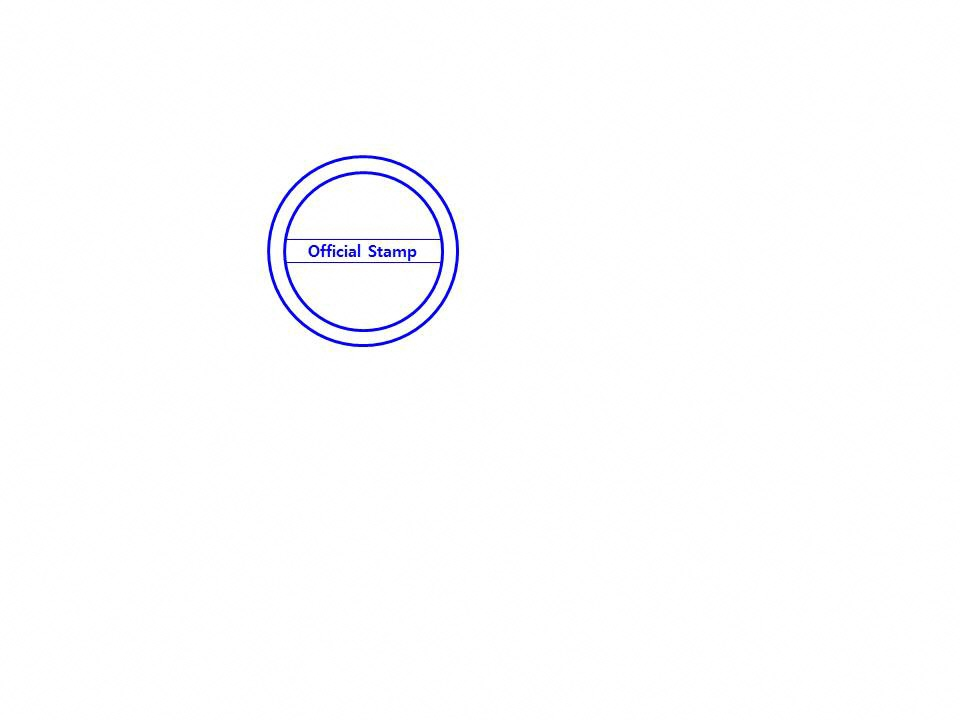 Date of Issue: 道で記載Part II: Health informationOfficial seal (stamp)Name of Certifying official /Bureau of Fisheries , Department of Fisheries and Forestry , Hokkaido GovernmentSignature　道で記載